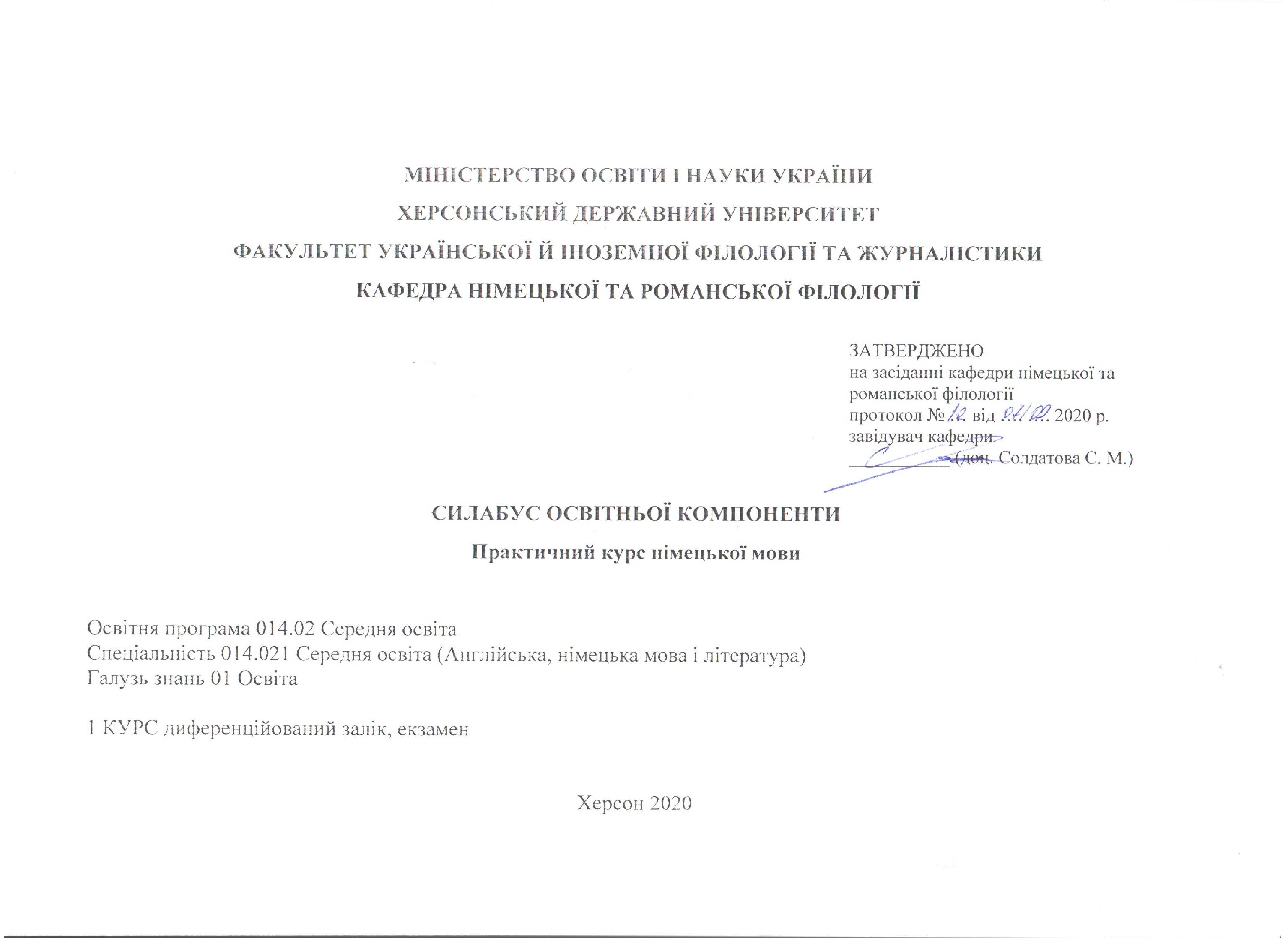 Анотація до курсу: навчальна дисципліна адресована здобувачам, які починають вивчення німецької мови як другої фахової.  Мета та цілі курсу: закласти основи навичок та вмінь усного й писемного мовлення в межах тематики, передбаченої типовою програмою на базі відібраного мовного матеріалу. Компетентності та програмні результати навчання: Загальні компетентності:ЗК 1. Здатність спілкуватися державною мовою як усно, так і письмово.ЗК 2. Здатність бути критичним і самокритичним.ЗК 3. Здатність до пошуку, опрацювання та аналізу інформації з різних джерел.ЗК 4. Уміння виявляти, ставити та вирішувати проблеми.ЗК 5. Здатність працювати в команді та автономно.ЗК 6. Здатність спілкуватися іноземною мовою.ЗК 7. Здатність до абстрактного мислення, аналізу та синтезу.ЗК 10. Здатність спілкуватися з представниками інших професійних груп різного рівня (з експертами з інших галузей знань/видів економічної діяльності).ЗК 11. Здатність проведення досліджень на належному рівні. Фахові компетентності:ФК 3. Здатність до критичного осмислення історичних надбань та новітніх досягнень філологічної науки.ФК 4. Здатність здійснювати  науковий аналіз і структурування мовного/мовленнєвого т й літературного матеріалу з урахуванням класичних і новітніх методологічних принципів.ФК 5. Усвідомлення методологічного, організаційного та правового підґрунтя, необхідного  для досліджень та/або інноваційних розробок у галузі філології, презентації їх результатів професійній спільноті та захисту інтелектуальної  власності на результати досліджень та інновацій.структури філологічної науки та її теоретичних основ.ФК 6. Здатність професійно застосовувати поглиблені знання з обраної філологічної спеціалізації для вирішення професійних завдань.ФК 7. Здатність вільно  користуватися спеціальною термінологією в обраній галузі філологічних досліджень.ФК 11. Здатність взаємодіяти зі спільнотами (на місцевому, регіональному, національному, європейському й глобальному рівнях) для розвитку професійних знань і фахових компетентностей, використання перспективного практичного досвіду й мовно-літературного контексту для реалізації освітніх цілей.Програмні результати навчання:ПРН 2. Упевнено володіти державною та іноземною мовами для реалізації письмової та усної комунікації, зокрема в ситуаціях професійного й наукового спілкування; презентувати результати досліджень державною  та іноземною мовами; вміти  вести іноземною мовою бесіду-діалог наукового характеру, користуватися правилами мовного етикету, читати літературу зі спеціальності, перекладати тексти філологічної проблематики, складати анотації, реферати, наукові виступи іноземною мовою.ПРН 3. Застосовувати сучасні методики і технології, зокрема інформаційні, для успішного й ефективного здійснення професійної діяльності та забезпечення  якості дослідження в конкретній філологічній галузі.ПРН 4. Оцінювати й критично аналізувати соціально, особистісно та професійно значущі проблеми і пропонувати шляхи їх вирішення у складних і непередбачуваних умовах, що потребує застосування нових підходів та прогнозування.ПРН 7. Аналізувати, порівнювати і класифікувати різні напрями і школи в лінгвістиці; усвідомлювати проблеми сучасної лінгвістики; систему лінгвокультурологічних знань, специфіку мовних картин світу й у відповідних особливостях мовної поведінки носіїв; принципи лінгвістичного аналізу тексту; засвоїти знання про мову як суспільне явище, її зв’язок з мисленням, культурою та суспільним розвитком народу; історію лінгвістичних учень і методологію мовознавчих досліджень.ПРН 8. Оцінювати історичні надбання та новітні досягнення лінгвістики, прикладної лінгвістики та перекладознавства, тенденцій і перспектив розвитку систем штучного інтелекту; принципи побудови та технологію розробки систем штучного інтелекту; моделей обробки та подання знань; перспектив машинного перекладу.ПРН 11. Здійснювати науковий аналіз мовного, мовленнєвого й літературного матеріалу, інтерпретувати та структурувати його з урахуванням доцільних методологічних принципів, формулювати узагальнення на основі самостійно опрацьованих даних; аналізувати та узагальнювати найбільш важливі та актуальні явища, характерні для лінгвістики тексту, робити лінгвістичний аналіз тексту, реферувати науково-лінгвістичну, художню, ділову, публіцистичну літературу.ПРН 14. Створювати, аналізувати й редагувати тексти різних стилів та жанрів; здійснювати переклад німецько- та українськомовних текстів різних функціональних стилів; віршувати практичні проблеми та потреби суспільства за допомогою природної людської мови, яка є унікальним засобом збереження, накопичення, передачі інформації; аналізувати текст на природній мові для адекватного відбору мовного матеріалу з метою вдосконалення методики викладання мов та мовного тестування; адекватно перетворювати тексти в іншомовну форму (автоматизований переклад); уніфікувати та стандартизувати науково-технічну термінологію; автоматизувати лексикографічну працю.ПРН 15. Обирати оптимальні дослідницькі підходи й методи для аналізу конкретного лінгвістичного матеріалу; формувати системне уявлення про загальні риси та мовні особливості стародавньої культури; застосовувати методи пошуку, аналізу та обробки мовних даних; методикою вивчення мовних матеріалів в галузі мов та культур та їх практичного використання в професіональній діяльності.ПРН 16. Використовувати спеціалізовані концептуальні знання з обраної філологічної галузі для розв’язання складних задач і проблем, що потребує оновлення та інтеграції знань, часто в умовах неповної/недостатньої інформації та суперечливих вимог; підвищувати власний професійний рівень, вдосконалювати кваліфікацію.ПРН 17. Планувати, організовувати, здійснювати і презентувати дослідження та/або інноваційні розробки в конкретній філологічній	 галузі.Обсяг курсу на поточний навчальний рікОзнаки курсуТехнічне й програмне забезпечення/обладнання: ноутбук, проєктор  Політика курсу: відвідування практичних занять (неприпустимість пропусків, запізнень); правила поведінки на заняттях (активна участь, виконання необхідного мінімуму навчальної роботи); виконання вправ і завдань фонетичного, лексико-граматичного, комунікативного і творчого характеру усно й/або письмово.При організації освітнього процесу в Херсонському державному університеті студенти та викладачі діють відповідно до: Положення про самостійну роботу студентів http://www.kspu.edu/About/DepartmentAndServices/DAcademicServ.aspx); Положення про організацію освітнього процесу (http://www.kspu.edu/About/DepartmentAndServices/DAcademicServ.aspx); Положення про проведення практики студентів (http://www.kspu.edu/About/DepartmentAndServices/DAcademicServ.aspx); Положення про порядок оцінювання знань студентів (http://www.kspu.edu/About/DepartmentAndServices/DAcademicServ.aspx); Положення про академічну доброчесність (http://www.kspu.edu/Information/Academicintegrity.aspx); Положення про кваліфікаційну роботу (проєкт) студента (http://www.kspu.edu/About/Faculty/INaturalScience/MFstud.aspx); Положення про внутрішнє забезпечення якості освіти (http://www.kspu.edu/About/DepartmentAndServices/DMethodics/EduProcess.aspx); Положення про порядок і умови обрання освітніх компонент/навчальних дисциплін за вибором здобувачами вищої освіти   (http://www.kspu.edu/About/DepartmentAndServices/DMethodics/EduProcess.aspx) Схема курсу9. Система оцінювання та вимоги:  участь у роботі впродовж семестру/диференційний залік/екзамен/Модуль 1. Фонологічна та граматична система сучасної німецької мови: 20 балівМодуль 2. Основні типи інтонації, словотвір та частини мови: 20 балівМодуль 3. Студентське життя: 20 балівМодуль 4. Вивчення іноземної мови. Дозвілля: 20 балівПідсумковий тест: 20 балівКритерії Вид контролю: поточний.Методи контролю: спостереження за навчальною діяльністю здобувачів, усне опитування, конспект, твір. Під час роботи у руслі чотирьох модулів здобувач отримує 80 балів. Підсумковий тест – 20 балів.Загалом – це 100 балів.Контроль знань і умінь здобувачів (поточний і підсумковий) з дисципліни «Практичний курс німецької мови» здійснюється згідно з кредитно-трансферною системою організації освітнього процесу. Рейтинг здобувача із засвоєння дисципліни визначається за 100 бальною шкалою. Він складається з рейтингу з навчальної роботи, для оцінювання якої призначається 80 балів і 20 балів (20 балів – відповідь на екзамені) Критерії оцінювання знань, умінь та навичок здобувачів вищої освіти усної відповіді:письмового завдання:КРИТЕРІЇ ОЦІНЮВАННЯ ЗНАНЬ І ВМІНЬ ЗДОБУВАЧІВ(ПІДСУМКОВИЙ ТЕСТ)Як підсумковий контроль здобувачам пропонується один тест (на вибір однієї відповіді). Тест складається з 30 запитань. 10. Список рекомендованих джерел (наскрізна нумерація)Базова література:Вербицкая Т. Д. 1995. Немецкий без акцента. Коммуникативно-ориентированный вводный фонетический курс немецкого языка. Москва: Сириус. 152 с.Дорменєв В.С., Г. Г. Морєва. 2012. Практична фонетика німецької мови. Маріуполь: МДУ. 93 с.  Кудіна О., Феклістова Т. 2008. Німецька мова для початківців. Вінниця: Нова книга. 513 с.Лисенко Е. І. 2007. Вступний курс фонетики німецької мови. Вінниця: Нова книга. 120 с.Romanowa N. W. 2018. Praktisches Deutsch. Cherson: Verlagshaus «Helvetika». 340 S. Допоміжна література:Завьялова В. М., Ильина Л. В. 2000. Практический курс немецкого языка. Москва: Че Ро. 336 с.Михайлова О. Е., Шендельс Є. Й. 1977. Довідник з граматики німецької мови з вправами. Київ: Радянська школа. 360 с.Норк О. А., Милюкова Н. А. 1977. Фонетика немецкого языка. Москва: Просвещение. 143 с.Паремская Д. А. 2001. Практическая грамматика (немецкий язык). Минск: ВЫШЭЙШАЯ ШКОЛА. 350 с.Шульц Х., Зундермайер В. 1999. Немецкая грамматика с упражнениями. Москва: ЛИСТ. 328 с.Altman H., Ziegenhain U. 2002. Phonetik, Phonologie und Graphemik fürs Examen. Weisbaden: Westdeutscher Verlag. 174 S.Dieling H. 1989. Deutsch für Ausländer. Leipzig: Enzyklopädie Verlag. 124 S.Duden K. 1990. Grosses Wörterbuch der deutschen Aussprache. Leipzig: VEB Bibliographisches Institut. 772 S.Інтернет-ресурси: Дутка М. В. 2015. Теоретико-практичний курс німецької мови: фонетика, граматика (для студ. І – ІІ курсів усіх напрямів підготовки). Тернопіль: ТНТУ. 176 с. http://elartu.tntu.edu.ua/bitstream/123456789/17861/1/Dutka_2015_psibnyk.PDFourses.dinstitut.com/online-kh?gclid=Cj0KCQjw5eX7BRDQARIsAMhYLP8jtcFiA7PXEJFTUyVVP8oPBswEEALhvytD0Z_CGA-Zk2MMueM2ex4aAhsVEALw_wcBhttps://www.kensaq.com/web?qo=semQuery&ad=semA&q=%D0%B2%D0%B8%D0%B2%D1%87%D0%B5%D0%BD%D0%BD%D1%8F%20%D0%BD%D1%96%D0%BC%D0%B5%D1%86%D1%8C%D0%BA%D0%BE%D1%97%20%D0%BC%D0%BE%D0%B2%D0%B8&o=774807&ag=fw5&an=google_s&rch=uk370http://maup.com.ua/ua/navchannya-u-maup/library/metod/15-filolog/metodichni_materiali_schodo_zabezpechennya_samostiynoi_roboti_studentiv_z_disciplini_praktichniy_kurs_drugoi_inozemnoi_movi_nimecka_mova_dlya_bakalavriv.htmlНазва освітньої компонентиПрактичний курс німецької мовиВикладач Романова Наталя ВасилівнаПосилання на сайтhttp://www.kspu.edu/About/Faculty/IUkrForeignPhilology/ChairGermRomLan/Workprograms.aspx  Контактний тел.(0552)326758E-mail викладача:vissensvelt@gmail.comГрафік консультаційкожного четвергаЛекціїПрактичні заняттяСамостійна роботаКількість годин-94206Рік викладанняСеместрСпеціальністьКурс (рік навчання)Обов’язковий/вибірковий2020-20211-й, 2-й 014.021 Середня освіта (Англійська, німецька мова і література) 1-йобов’язковийТиждень, дата, годиниТиждень, дата, годиниТема, план, кількість годин (аудиторної та самостійної)Форма навчального заняттяСписок рекомендо-ваних джерел (за нумерацією розділу 10)ЗавданняМаксимальна кількість балівЗмістовий модуль 1. Фонологічна та граматична система сучасної німецької мови.Змістовий модуль 1. Фонологічна та граматична система сучасної німецької мови.Змістовий модуль 1. Фонологічна та граматична система сучасної німецької мови.Змістовий модуль 1. Фонологічна та граматична система сучасної німецької мови.Змістовий модуль 1. Фонологічна та граматична система сучасної німецької мови.Змістовий модуль 1. Фонологічна та граматична система сучасної німецької мови.Змістовий модуль 1. Фонологічна та граматична система сучасної німецької мови.Тиждень Аhttp://www.kspu.edu/forstudent/shedule.aspx  4 години (аудиторної роботи)8 годин (самостійної роботи)Тиждень Аhttp://www.kspu.edu/forstudent/shedule.aspx  4 години (аудиторної роботи)8 годин (самостійної роботи)Тема 1.  Фонетична база сучасної німецької мови. Особливості німецьких приголосних та голосних (2 години аудиторної роботи)практичнеОс. 1,2,4,5Доп. 8,11,14- Опрацювання теоретичного матеріалу.- Слухання та вимова приголосних /p, b, t. d, f, w, s, m, n/ та голосних /a/ фонем - Читання фонетичних вправТиждень Аhttp://www.kspu.edu/forstudent/shedule.aspx  4 години (аудиторної роботи)8 годин (самостійної роботи)Тиждень Аhttp://www.kspu.edu/forstudent/shedule.aspx  4 години (аудиторної роботи)8 годин (самостійної роботи)Тема 1.  Фонетична база сучасної німецької мови. Особливості німецьких приголосних та голосних (4 години самостійної роботи)самостійна роботаОс. 1,2,4,5Доп. 8,11,14- Вивчення теоретичного матеріалу.- Повторення  транскрипційних знаків.- Робота з таблицею «Відзвука до літери». - Робота з фонетичними вправами.Тиждень Аhttp://www.kspu.edu/forstudent/shedule.aspx  4 години (аудиторної роботи)8 годин (самостійної роботи)Тиждень Аhttp://www.kspu.edu/forstudent/shedule.aspx  4 години (аудиторної роботи)8 годин (самостійної роботи)Тема 2. Наголос. Асиміляція. Інтонація. Відмінювання дієслів(2 години аудиторної роботи)практичнеОс. 1,2,4,5Доп. 8,11,14,15- Опрацювання теоретичного матеріалу.- Слухання та вимова африката /z/.- Читання фонетичних вправ.- Знайомство з лексичними одиницямиТиждень Аhttp://www.kspu.edu/forstudent/shedule.aspx  4 години (аудиторної роботи)8 годин (самостійної роботи)Тиждень Аhttp://www.kspu.edu/forstudent/shedule.aspx  4 години (аудиторної роботи)8 годин (самостійної роботи)Тема 2. Наголос. Асиміляція. Інтонація. Відмінювання дієслів(4 години самостійної роботи)самостійна роботаОс. 1,2,4,5Доп. 8,11,13,14,15- Вивчення теоретичного матеріалу.- Робота з фонетичними вправами.- Вивчення лексичних одиниць.- Виконання письмових вправ. Тиждень Бhttp://www.kspu.edu/forstudent/shedule.aspx 10 годин (аудиторної роботи)20 годин (самостійної роботи)Тиждень Бhttp://www.kspu.edu/forstudent/shedule.aspx 10 годин (аудиторної роботи)20 годин (самостійної роботи)Тема 3.Артикль. Теперішній час(4 години аудиторної роботи)практичнеОс. 1-5Дод. 7,14-16- Опрацювання теоретичного матеріалу.- Слухання та вимова фонем: приголосні /k, g, nk, ng/, голосні /і/, редукований /е/.- Читання фонетичних вправ.- Знайомство з артиклем, теперішнім часом. - Опрацювання лексичних одиницьТиждень Бhttp://www.kspu.edu/forstudent/shedule.aspx 10 годин (аудиторної роботи)20 годин (самостійної роботи)Тиждень Бhttp://www.kspu.edu/forstudent/shedule.aspx 10 годин (аудиторної роботи)20 годин (самостійної роботи)Тема 3.Артикль. Теперішній час(8 годин самостійної роботи)самостійна роботаОс. 1-5Дод. 7,14-16- Вивчення теоретичного матеріалу.- Робота з таблицями «Від звуку до літери».- Робота з фонетичними вправами.- Робота з граматичними вправами.- Робота з лексичними одиницями.- Виконання письмових вправ.Тиждень Бhttp://www.kspu.edu/forstudent/shedule.aspx 10 годин (аудиторної роботи)20 годин (самостійної роботи)Тиждень Бhttp://www.kspu.edu/forstudent/shedule.aspx 10 годин (аудиторної роботи)20 годин (самостійної роботи)Тема 4.Порядок слів у розповідному реченні(6 годин аудиторної роботи)практичнеОс. 1-5Дод. 7,14-16- Опрацювання теоретичного матеріалу.- Слухання та вимова фонем: приголосні /h, r/, голосні /u, e/.- Читання фонетичних вправ.- Знайомство з порядком слів у розповідному реченні: прямий, зворотний. - Виконання граматичних вправ.- Опрацювання лексичних одиницьТиждень Бhttp://www.kspu.edu/forstudent/shedule.aspx 10 годин (аудиторної роботи)20 годин (самостійної роботи)Тиждень Бhttp://www.kspu.edu/forstudent/shedule.aspx 10 годин (аудиторної роботи)20 годин (самостійної роботи)Тема 4.Порядок слів у розповідному реченні(12 годин самостійної роботи)самостійна роботаОс. 1-5Дод. 7,14-16- Вивчення теоретичного матеріалу.- Робота з таблицями «Від звуку до літери».- Робота з фонетичними вправами.- Робота з граматичними вправами.- Робота з лексичними одиницями.- Виконання письмових вправ.- Описати дії одногрупників з опорою на лексику.Змістовий модуль 2. Основні типи інтонації, словотвір та частини мови.Змістовий модуль 2. Основні типи інтонації, словотвір та частини мови.Змістовий модуль 2. Основні типи інтонації, словотвір та частини мови.Змістовий модуль 2. Основні типи інтонації, словотвір та частини мови.Змістовий модуль 2. Основні типи інтонації, словотвір та частини мови.Змістовий модуль 2. Основні типи інтонації, словотвір та частини мови.Змістовий модуль 2. Основні типи інтонації, словотвір та частини мови.Тиждень Аhttp://www.kspu.edu/forstudent/shedule.aspx 18 годин (аудиторної роботи)36 годин (самостійної роботи)Тиждень Аhttp://www.kspu.edu/forstudent/shedule.aspx 18 годин (аудиторної роботи)36 годин (самостійної роботи)Тема 1. Дифтонги. Нейтральна інтонація(6 годин аудиторної роботи)практичнеОс. 1,2,4,5Дод. 8,11,14-17- Опрацювання теоретичного матеріалу.- Слухання та вимова фонем: приголосні /sch, sp, st, j, l/, дифтонги /ei, ay, ey, e/.- Читання фонетичних вправ.- Знайомство з порядком слів питального речення з питальним словом. - Виконання граматичних вправ.- Опрацювання лексичних одиниць.- Перевірка засвоєнння а) трьох основних форм сильних і неправильних дієслів; б) лексичних одиниць.- Переказ тексту за допомогою плану.Тиждень Аhttp://www.kspu.edu/forstudent/shedule.aspx 18 годин (аудиторної роботи)36 годин (самостійної роботи)Тиждень Аhttp://www.kspu.edu/forstudent/shedule.aspx 18 годин (аудиторної роботи)36 годин (самостійної роботи)Тема 1. Дифтонги. Нейтральна інтонація(12 годин самостійної роботи)самостійна роботаОс. 1,2,4,5Дод. 8,11,13-17- Вивчення теоретичного матеріалу.- Робота з таблицями «Від звуку до літери».- Робота з фонетичними вправами.- Робота з граматичними вправами. - Робота з дотекстовими вправами.- Робота з текстом.- Робота з післятекстовими вправами. - Вивчення напам’ять а) основних форм сильних і неправильних дієслів; б) лексичних одиниць.- Робота з лексичними одиницями.- Виконання письмових вправ. - Укласти план для переказу тексту.Тиждень Аhttp://www.kspu.edu/forstudent/shedule.aspx 18 годин (аудиторної роботи)36 годин (самостійної роботи)Тиждень Аhttp://www.kspu.edu/forstudent/shedule.aspx 18 годин (аудиторної роботи)36 годин (самостійної роботи)Тема 2. Основні способи словотворення. Займенник(6 годин аудиторної роботи)практичнеОс. 3-5Дод. 6,9,10,14-17- Опрацювання теоретичного матеріалу.- Фонетичне читання лексико-граматичних вправ. - Перевірка засвоєнння лексичних одиниць.- Діалогічне мовлення з новими лексичними та граматичними одиницями.Тиждень Аhttp://www.kspu.edu/forstudent/shedule.aspx 18 годин (аудиторної роботи)36 годин (самостійної роботи)Тиждень Аhttp://www.kspu.edu/forstudent/shedule.aspx 18 годин (аудиторної роботи)36 годин (самостійної роботи)Тема 2. Основні способи словотворення. Займенник(12 годин самостійної роботи)самостійна роботаОс. 3-5Дод. 6,7,9,10,14-17- Вивчення теоретичного матеріалу.- Робота з лексико-граматичними таблицями.- Робота з активним словником. - Вивчення напам’ять скоромовок з новими фонемами. - Робота з граматичними вправами.- Робота з лексичними одиницями.- Підготовка до діалогічного мовлення з опорою на нові лексичні та граматичні одиниці.- Виконання письмових вправ.Тема 3. Заперечення. Порядок слів у питальному реченні (6 годин аудиторної роботи)практичнеОс. 3-5Дод. 6,7,9,10,14-17- Опрацювання теоретичного матеріалу.- Слухання та вимова фонем: приголосні /ch (Ich-Laut, Ach-Laut)/, голосні /о/. - Фонетичне читання вправ. - Перевірка засвоєнння лексичних одиниць.- Монологічне мовлення з новими лексичними та граматичними одиницямиТема 3. Заперечення. Порядок слів у питальному реченні(12 годин самостійної роботи)самостійна роботаОс. 3,5Дод. 6,7,9,10,14-17- Вивчення теоретичного матеріалу.- Робота з таблицями «Від звуку до літери».- Робота з лексико-граматичними вправами.- Робота з активним словником. - Вивчення напам’ять скоромовок і прислів’їв з новими фонемами. - Робота з граматичними вправами.- Робота з лексичними одиницями.- Робота з дотекстовими вправами.- Робота з текстом.- Робота з післятексто-вими вправами. - Підготовка до монологічного мовлення з опорою на нові лексичні та граматичні одиниці.- Виконання письмових вправ і завдань.Тиждень Бhttp://www.kspu.edu/forstudent/shedule.aspx 8 годин (аудиторної роботи)16 годин (самостійної роботи)Тиждень Бhttp://www.kspu.edu/forstudent/shedule.aspx 8 годин (аудиторної роботи)16 годин (самостійної роботи)Тема 4. Відмінювання іменників. Множина іменників (8 годин аудиторної роботи)практичнеОс. 3,5Дод. 6,7,9,10,14-17- Опрацювання теоретичного матеріалу.- Слухання та вимова голосних фонем /ü/. - Фонетичне читання вправ. - Перевірка засвоєнння лексичних одиниць.- Післятекстові вправи.- Монологічне/діалогічне мовлення з новими лексичними та граматичними одиницямиТиждень Бhttp://www.kspu.edu/forstudent/shedule.aspx 8 годин (аудиторної роботи)16 годин (самостійної роботи)Тиждень Бhttp://www.kspu.edu/forstudent/shedule.aspx 8 годин (аудиторної роботи)16 годин (самостійної роботи)Тема 4. Відмінювання іменників. Множина іменників (16 годин самостійної роботи)самостійна роботаОс. 3,5Дод. 6,7,9,10,14-17- Вивчення теоретичного матеріалу.- Робота з таблицею «Від звуку до літери».- Робота з лексико-граматичними вправами.- Робота з активним словником. - Робота з граматичними вправами.- Робота з дотекстовими вправами.- Робота з текстом.- Підготовка до монологічного/діалогічного  мовлення з опорою на нові лексичні та граматичні одиниці.- Виконання письмових вправ і завдань.Змістовий модуль 3. Студентське життя.Змістовий модуль 3. Студентське життя.Змістовий модуль 3. Студентське життя.Змістовий модуль 3. Студентське життя.Змістовий модуль 3. Студентське життя.Змістовий модуль 3. Студентське життя.Тиждень Аhttp://www.kspu.edu/forstudent/shedule.aspx 10 годин (аудиторної роботи)22 години (самостійної роботи)Тема 1. Навчальна група(4 години аудиторної роботи)практичнеОс. 3,5Дод. 6,7,9,10,14-17- Опрацювання теоретичного матеріалу.- Слухання та вимова африката /tsch/, голосних фонем/ö/. - Фонетичне читання вправ. - Перевірка засвоєнння лексичних одиниць.- Післятекстові вправи.- Монологічне/діалогічне мовлення з новими лексичними та граматичними одиницямиТиждень Аhttp://www.kspu.edu/forstudent/shedule.aspx 10 годин (аудиторної роботи)22 години (самостійної роботи)Тема 1. Навчальна група(8 годин самостійної роботи)самостійна роботаОс. 3,5Дод. 6,7,9,10,14-17- Вивчення теоретичного матеріалу.- Робота з таблицею «Від звуку до літери».- Робота з лексико-граматичними вправами.- Робота з активним словником. - Робота з граматичними вправами.- Робота з дотекстовими вправами.- Робота з текстом.- Підготовка до монологічного/діалогічного  мовлення з опорою на нові лексичні та граматичні одиниці.- Виконання письмових вправ і завдань.Тиждень Аhttp://www.kspu.edu/forstudent/shedule.aspx 10 годин (аудиторної роботи)22 години (самостійної роботи)Тема 2. Заняття в університеті(6 годин аудиторної роботи)практичнеОс. 3,5Дод. 6,7,9,10,14-17- Опрацювання теоретичного матеріалу.- Слухання та вимова дифтонга /eu, äu, oi, oy/, африката /pf/. - Фонетичне читання вправ. - Перевірка засвоєнння лексичних одиниць.- Післятекстові вправи.- Монологічне/діалогічне мовлення з новими лексичними та граматичними одиницями.Тиждень Аhttp://www.kspu.edu/forstudent/shedule.aspx 10 годин (аудиторної роботи)22 години (самостійної роботи)Тема 2. Заняття в університеті(14 годин самостійної роботи)самостійна роботаОс. 3,5Дод. 6,7,9,10,14-17 - Вивчення теоретичного матеріалу.- Робота з таблицями «Від звуку до літери», «Modalverb wollen».- Робота з лексико-граматичними вправами.- Робота з активним словником. - Робота з граматичними вправами.- Робота з дотекстовими вправами.- Робота з текстом.- Підготовка до монологічного/діалогічного  мовлення з опорою на нові лексичні та граматичні одиниці.- Виконання письмових вправ і завдань.- Творча робота (твір «Meine Gruppe»).Тиждень Бhttp://www.kspu.edu/forstudent/shedule.aspx 12 годин (аудиторної роботи)26 годин (самостійної роботи)Тема 3.Переваги й недоліки студентського життя(12 годин аудиторної роботи)практичнеОс. 3,5Дод. 6,7,9,10,14-17- Опрацювання теоретичного матеріалу. - Фонетичне читання вправ. - Перевірка засвоєнння лексичних одиниць.- Післятекстові вправи.- Монологічне/діалогічне мовлення з новими лексичними та граматичними одиницями.Тиждень Бhttp://www.kspu.edu/forstudent/shedule.aspx 12 годин (аудиторної роботи)26 годин (самостійної роботи)Тема 3.Переваги й недоліки студентського життя(26 годин самостійної роботи)самостійна роботаОс. 3,5Дод. 6,7,9,10,14-17- Вивчення теоретичного матеріалу.- Робота з таблицею «Modalverb können».- Робота з лексико-граматичними вправами.- Робота з активним словником. - Робота з граматичними вправами.- Робота з дотекстовими вправами.- Робота з текстом.- Підготовка до монологічного/діалогічного  мовлення з опорою на нові лексичні та граматичні одиниці.- Виконання письмових вправ і завдань.- Творча робота (твір «Vor- und Nachteile des Studentenlebens»).Змістовий модуль 4. Вивчення іноземної мови. Дозвілля.Змістовий модуль 4. Вивчення іноземної мови. Дозвілля.Змістовий модуль 4. Вивчення іноземної мови. Дозвілля.Змістовий модуль 4. Вивчення іноземної мови. Дозвілля.Змістовий модуль 4. Вивчення іноземної мови. Дозвілля.Змістовий модуль 4. Вивчення іноземної мови. Дозвілля.Тиждень Аhttp://www.kspu.edu/forstudent/shedule.aspx 20 годин (аудиторної роботи)46 годин (самостійної роботиТема 1. Ми вивчаємо германістику(12 годин аудиторної роботи)практичнеОс. 3,5Дод. 6,7,9,10,14-17- Опрацювання теоретичного матеріалу.- Фонетичне читання вправ. - Перевірка засвоєнння лексичних одиниць.- Післятекстові вправи.- Монологічне/діалогічне мовлення з новими лексичними та граматичними одиницями.Тиждень Аhttp://www.kspu.edu/forstudent/shedule.aspx 20 годин (аудиторної роботи)46 годин (самостійної роботиТема 1. Ми вивчаємо германістику(24 години самостійної роботи)самостійна роботаОс. 3,5Дод. 6,7,9,10,14-17- Вивчення теоретичного матеріалу.- Робота з таблицею «Modalverb müssen».- Робота з лексико-граматичними вправами.- Робота з активним словником. - Робота з граматичними вправами.- Робота з текстами.- Підготовка до монологічного/діалогічного  мовлення з опорою на нові лексичні та граматичні одиниці.- Виконання письмових вправ і завдань.- Творча робота (твір «Wir wollen Deutsch gut beherrschen»).Тиждень Аhttp://www.kspu.edu/forstudent/shedule.aspx 20 годин (аудиторної роботи)46 годин (самостійної роботиТема 2. Заняття в лінгафонному кабінеті(8 годин аудиторної роботи)практичнеОс. 3,5Дод. 6,7,9,10,14-17- Опрацювання теоретичного матеріалу.- Фонетичне читання вправ. - Перевірка засвоєнння лексичних одиниць.- Післятекстові вправи.- Монологічне/діалогічне мовлення з новими лексичними та граматичними одиницями.Тиждень Аhttp://www.kspu.edu/forstudent/shedule.aspx 20 годин (аудиторної роботи)46 годин (самостійної роботиТема 2. Заняття в лінгафонному кабінеті(22 години самостійної роботи)самостійна роботаОс. 3,5Дод. 6,7,9,10,14-17- Вивчення теоретичного матеріалу.- Робота з лексико-граматичними вправами.- Робота з активним словником. - Робота з граматичними вправами.- Робота з текстами.- Підготовка до монологічного/діалогічного  мовлення з опорою на нові лексичні та граматичні одиниці.- Виконання письмових вправ і завдань.- Укласти орієнтовну інструкцію для роботи здобувачів іноземної філології у лінгафонному кабінеті.Тиждень Бhttp://www.kspu.edu/forstudent/shedule.aspx 12 годин (аудиторної роботи)32 години (самостійної роботи)Тема 3. Вільний час та хобі(6 годин аудиторної роботи)практичнеОс. 3,5Дод. 6,7,9,10,14-17- Опрацювання теоретичного матеріалу.- Фонетичне читання вправ. - Перевірка засвоєнння лексичних одиниць.- Післятекстові вправи.- Монологічне/діалогічне мовлення з новими лексичними та граматичними одиницями.Тиждень Бhttp://www.kspu.edu/forstudent/shedule.aspx 12 годин (аудиторної роботи)32 години (самостійної роботи)Тема 3. Вільний час та хобі(16 годин самостійної роботи)самостійна роботаОс. 3,5Дод. 6,7,9,10,14-17- Вивчення теоретичного матеріалу.- Робота з лексико-граматичними вправами.- Робота з активним словником. - Робота з граматичними таблицями.- Робота з граматичними вправами.- Робота з текстом.- Підготовка до монологічного/діалогічного  мовлення з опорою на нові лексичні та граматичні одиниці.- Виконання письмових вправ і завдань.- Творча робота (твір «Meine Freizeit»).Тиждень Бhttp://www.kspu.edu/forstudent/shedule.aspx 12 годин (аудиторної роботи)32 години (самостійної роботи)Тема 4.Театр(6 годин аудиторної роботи)практичнеОс. 3,5Дод. 6,7,9,10,14-17- Опрацювання теоретичного матеріалу.- Фонетичне читання вправ. - Перевірка засвоєнння лексичних одиниць.- Післятекстові вправи.- Монологічне/діалогічне мовлення з новими лексичними та граматичними одиницями.Тиждень Бhttp://www.kspu.edu/forstudent/shedule.aspx 12 годин (аудиторної роботи)32 години (самостійної роботи)Тема 4.Театр(16 годин самостійної роботи)самостійна роботаОс. 3,5Дод. 6,7,9,10,14-17- Вивчення теоретичного матеріалу.- Робота з лексико-граматичними вправами.- Робота з активним словником. - Робота з граматичними вправами.- Робота з текстом.- Підготовка до монологічного/діалогічного  мовлення з опорою на нові лексичні та граматичні одиниці.- Виконання письмових вправ і завдань.- Творча робота (твір «Das Theater»).Відмінно (90-100 балів)Здобувач у повному обсязі володіє поняттєво-термінологічним апаратом, має ґрунтовні знання теоретичного матеріалу в заданому обсязі; вимовляє та транскрибує без зусиль усі звуки та слова, використовує грамотно основні типи інтонації; легко читає складні за структурою і мовними засобами тексти; не має труднощів щодо усного спілкування на всіх рівнях мови; розуміє усне мовлення у прямому спілкуванні, навіть коли швидкий темп; досконало опрацьовує матеріал основної та додаткової літератури; виявляє креативність у розумінні і творчому використанні набутих знань та умінь.Добре (74-89 балів)Здобувач володіє поняттєво-термінологічним апаратом, має відносно ґрунтовні знання теоретичного матеріалу в заданому обсязі; вимовляє та транскрибує без зусиль майже всі звуки та слова, використовує грамотно левову частку основних типів інтонації; легко читає складні за структурою і мовними засобами тексти; не має труднощів щодо усного спілкування на всіх рівнях мови; розуміє усне мовлення у прямому спілкуванні, навіть коли швидкий темп; серйозно та вдумливо опрацьовує матеріал основної та додаткової літератури; виявляє креативність у розумінні використанні набутих знань та умінь.Задовільно (60-73 балів)Здобувач володіє основним поняттєво-термінологічним апаратом, має певні знання теоретичного матеріалу в заданому обсязі; вимовляє та транскрибує з певним зусиллям звуки та слова, використовує деякі  основні типи інтонації; легко читає прості за структурою і мовними засобами тексти; має труднощі щодо усного спілкування на деяких рівнях мови; розуміє основну інформацію усного мовлення у прямому спілкуванні в повільному темпі; фрагментарно опрацьовує матеріал основної та додаткової літератури; виявляє почасти креативність у розумінні використанні набутих знань та умінь.Незадовільно (35-59 балів)Здобувач не володіє основним поняттєво-термінологічним апаратом, не має знань теоретичного матеріалу в заданому обсязі; не вимовляє й не транскрибує звуки та слова, не використовує основні типи інтонації; не читає навіть прості за структурою і мовними засобами тексти; має суттєві труднощі щодо усного спілкування на всіх рівнях мови; не розрізняє головну та другорядну інформацію в усному мовленні в прямому спілкуванні, навіть коли мовлення уповільнене; не опрацьовує матеріал основної та додаткової літератури.Відмінно (90-100 балів)Здобувач своєчасно й грамотно виконує всі письмові завдання; оформлює їх акуратно. При написанні твору чітко структурує текст, докладно обгрунтовує, логічно розвиває свій погляд на проблему, висловлює своє оцінне ставлення до подій чи певного досвіду, ілюструє прикладами, робить лаконічні та розлогі висновки, має свій «стиль».Добре (74-89 балів)Здобувач своєчасно й грамотно виконує майже всі письмові завдання; оформлює їх більшою мірою акуратно, має незначні орфографічні, лексичні або граматичні помилки. При написанні твору не завжди чітко структурує текст, обгрунтування свого погляду на проблему є почасти нелогічним, висловлює своє оцінне ставлення до подій чи певного досвіду загалом, ілюструє прикладами, робить розлогі висновки, має елементи свого «стилю».Задовільно (60-73 балів)Здобувач несвоєчасно й безграмотно виконує майже всі письмові завдання; оформлює їх неакуратно, має велику кількість орфографічних і/або граматичних помилок. При написанні твору має труднощі зі структурою тексту, обгрунтуванням свого погляду на проблему, не виявляє оцінного ставлення до подій чи певного досвіду, не ілюструє прикладами, не робить висновків, має елементи «чужого стилю».Незадовільно (35-59 балів)Здобувач не виконує письмові завдання, або виконує їх неякісно із суттєвим запізненням, або «запозичує» в інших здобувачів; оформлює, як правило, неакуратно. При написанні твору не структурує текст, не обгрунтовує свій погляд на проблему, не висловлює своє оцінне ставлення до подій чи певного досвіду, не ілюструє прикладами, висновки лишає на периферії, викладення думок має «чужий стиль».Кількість неправильних відповідейКількість балів1202183154135 12610798897106115124133142151160